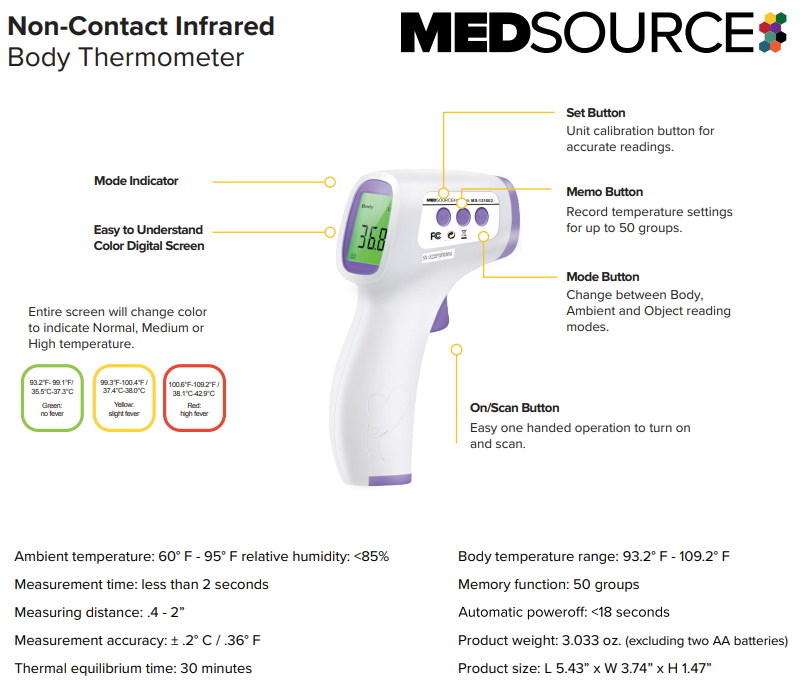 Change from Celsius and Fahrenheit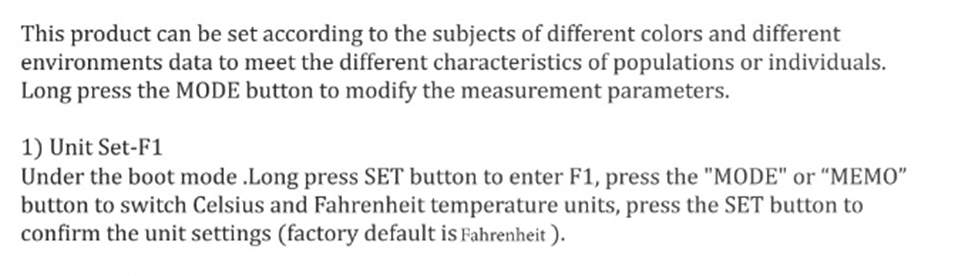 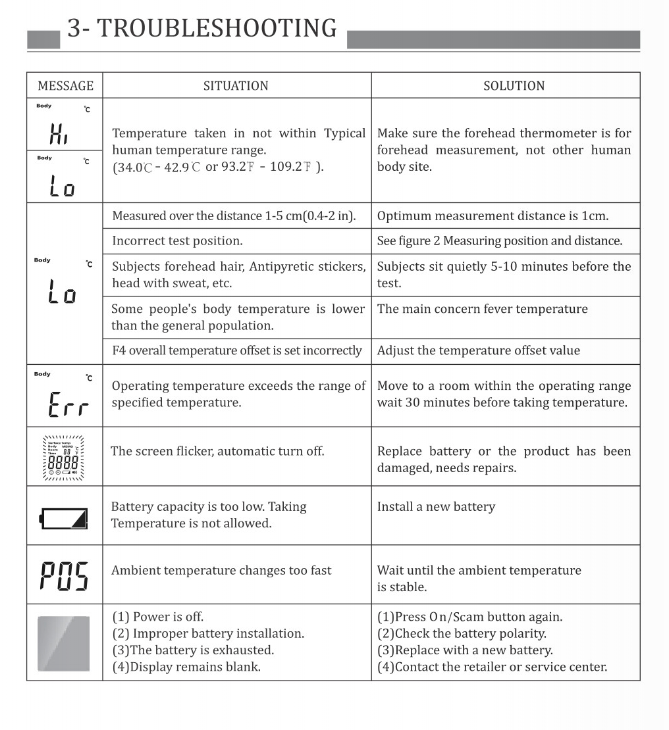 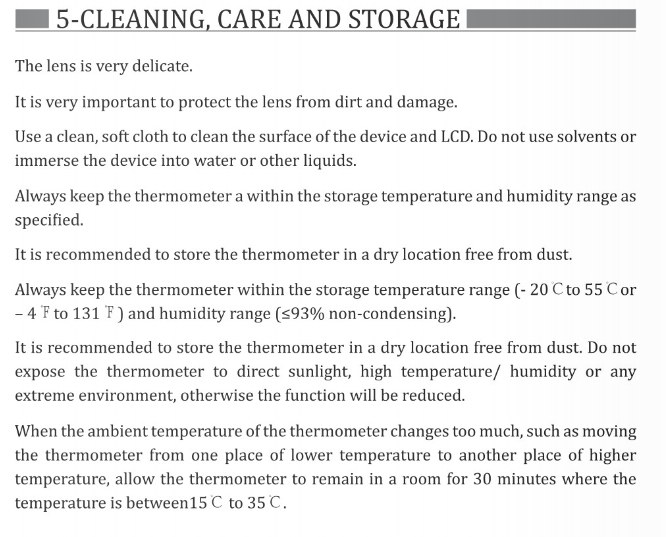 